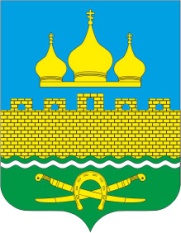 РОССИЙСКАЯ ФЕДЕРАЦИЯРОСТОВСКАЯ ОБЛАСТЬ НЕКЛИНОВСКИЙ РАЙОНМУНИЦИПАЛЬНОЕ ОБРАЗОВАНИЕ                                              «ТРОИЦКОЕ СЕЛЬСКОЕ ПОСЕЛЕНИЕ» ___________________СОБРАНИЕ ДЕПУТАТОВ ТРОИЦКОГО СЕЛЬСКОГО ПОСЕЛЕНИЯРЕШЕНИЕ Об установлении размера стоимости движимого имущества,подлежащего учету в реестре муниципального имуществаТроицкого сельского поселения           Принято Собранием депутатов                                                                                               16.09.2020 годаВ соответствии с частью 5 статьи 51 Федерального закона от 06.10.2003 № 131-ФЗ «Об общих принципах организации местного самоуправления в Российской Федерации», пунктом 2 Порядка ведения органами местного самоуправления реестров муниципального имущества, утвержденного приказом Министерства экономического развития Российской Федерации от 30.08.2011 № 424, руководствуясь Уставом муниципального образования «Троицкое сельское поселение»   Собрание депутатов Троицкого сельского поселения  РЕШИЛО:1. Установить, что включению в реестр муниципального имущества Троицкого сельского поселения подлежит находящееся в собственности муниципального образования движимое имущество, стоимость которого превышает 20 000 рублей (двадцать тысяч рублей 00 коп).2. Установить, что находящиеся в собственности муниципального образования Троицкое сельское поселение акции, доли (вклады) в уставном (складочном) капитале хозяйственного общества или товарищества подлежат включению в реестр муниципального имущества Троицкого сельского поселения независимо от их стоимости.3. Установить, что включению в реестр муниципального имущества Троицкого сельского поселения подлежат принятые к бухгалтерскому учету подарки, стоимость которых превышает три тысячи рублей, полученные лицами, замещающими муниципальные должности, муниципальными служащими Троицкого сельского поселения, в связи с протокольными мероприятиями, со служебными командировками и с другими официальными мероприятиями.4. Настоящее решение вступает в силу со дня его официального обнародования.Председатель Собрания депутатов – глава Троицкого сельского поселения						Г.В.Туевсело Троицкое16.09.2020 года№ 218